Описание дидактической игры « МАГАЗИН».Автор: Евсюкова Юлия Александровна – учитель-логопед Муниципального бюджетного дошкольного образовательного учреждения, детский сад № 8, Красноярского края, г. Боготола. (Делюсь опытом).На определенную лексическую тему нужно изготовить карточки (товар магазина). Так же понадобятся деньги, чтобы купить товар. Деньги можно изготовить самим, а можно распечатать в интернете. На каждой купюре наклеиваем цифры или разное количество кружков. Для того, что бы купить товар в магазине ребенок должен сосчитать количество слогов в слове и заплатить купюрой с соответствующей цифрой или с таким же количеством кружков, сколько в слове слогов.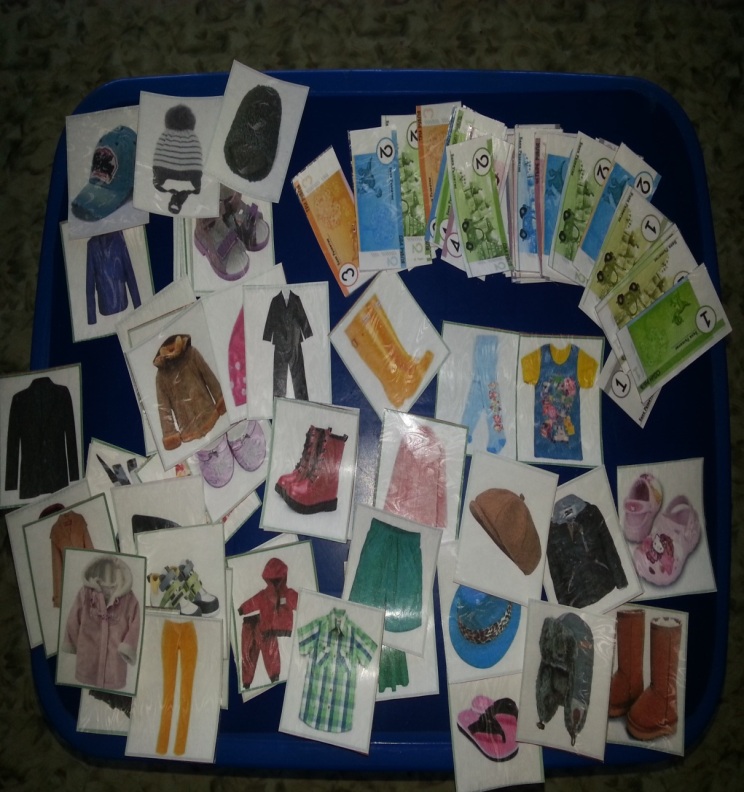 